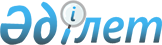 Об определении перечня опорных сельских населенных пунктов Кызылординской области
					
			Утративший силу
			
			
		
					Постановление акимата Кызылординской области от 05 декабря 2014 года № 773. Зарегистрировано Департаментом юстиции Кызылординской области 16 января 2015 года № 4844. Утратило силу постановлением акимата Кызылординской области от 13 июля 2016 года № 529      Сноска. Утратило силу постановлением акимата Кызылординской области от 13.07.2016 № 529 (вводится в действие со дня подписания).

      В соответствии с  Законом Республики Казахстан от 23 января 2001 года "О местном государственном управлении и самоуправлении в Республике Казахстан" акимат Кызылординской области ПОСТАНОВЛЯЕТ:

      1. Определить перечень опорных сельских населенных пунктов Кызылординской области согласно  приложению к настоящему постановлению.

      2. Государственному учреждению "Управление экономики и бюджетного планирования Кызылординской области" принять меры, вытекающие из настоящего постановления. 

      3. Контроль за исполнением данного постановления возложить на заместителя акима Кызылординской области Годунову Н.Н. 

      4. Настоящее постановление вводится в действие со дня первого официального опубликования.

 Перечень опорных сельских населенных пунктов Кызылординской области
					© 2012. РГП на ПХВ «Институт законодательства и правовой информации Республики Казахстан» Министерства юстиции Республики Казахстан
				
      Аким Кызылординской области

К. Кушербаев
Приложение
к постановлению акимата Кызылординской области
от "5" декабря 2014 года № 773№ п/п

Наименование района

Наименование сельского округа

Наименование сельского населенного пункта

Численность населения, человек

1

2

3

4

5

1

Аральский

Саксаульский

поселок Саксаульск

10093

2

Аральский

Камыстыбасский

село Камыстыбас

1889

3

Аральский

Октябрьский

село Шижага

2325

4

Казалинский

Арыкбалыкский

село Жанкожа батыр

1778

5

Казалинский

Уркендеуский

село Уркендеу

1402

6

Кармакшинский

III Интернациональный 

село III Интернационал

2577

7

Кармакшинский

Торетамский

поселок Торетам

10568

8

Жалагашский

Аккумский

село Аккум

2064

9

Жалагашский

Мадениетский

село Мадениет

2181

10

Сырдарьинский

Акжарминский

село Акжарма

 

2747

11

Сырдарьинский

Бесарыкский

село Бесарык

2310

12

Шиелийский 

 

Енбекшинский

село Енбекши

2215

13

Шиелийский

Сулутобинский

село Сулутобе (М.Шокай)

2646

14

Жанакорганский

Аккорганский

село Тугескен

4329

15

Жанакорганский

Томенарыкский

село Томенарык

4505

16

Жанакорганский 

Акуикский

село Бирлик

2589

